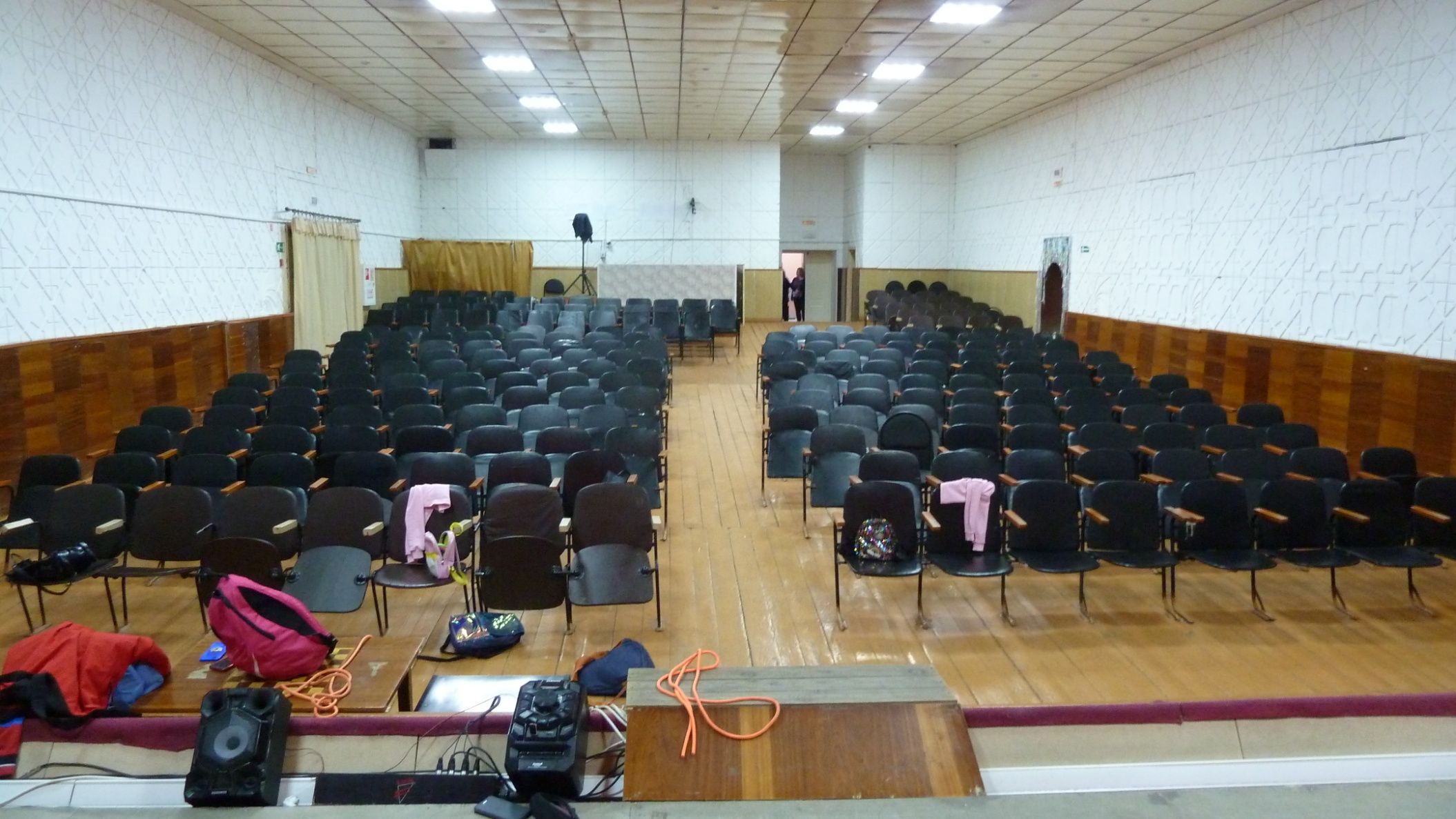 Рис. 1 Концертный зал «ДК Энтузиаст»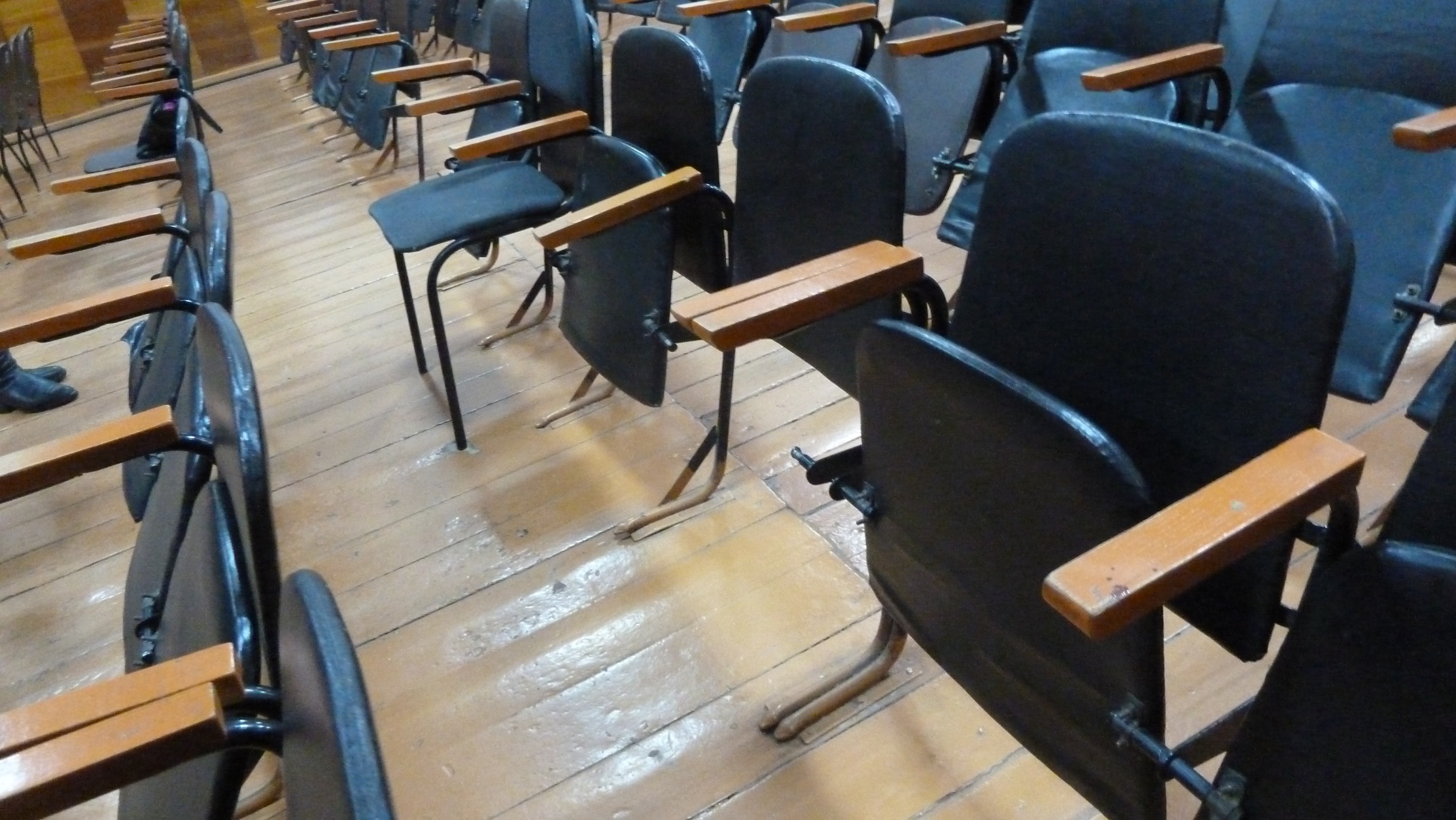 Рис.2 Фотография состояния кресел концертного зала Рис.3 Фотография состояния напольного покрытия концертного зала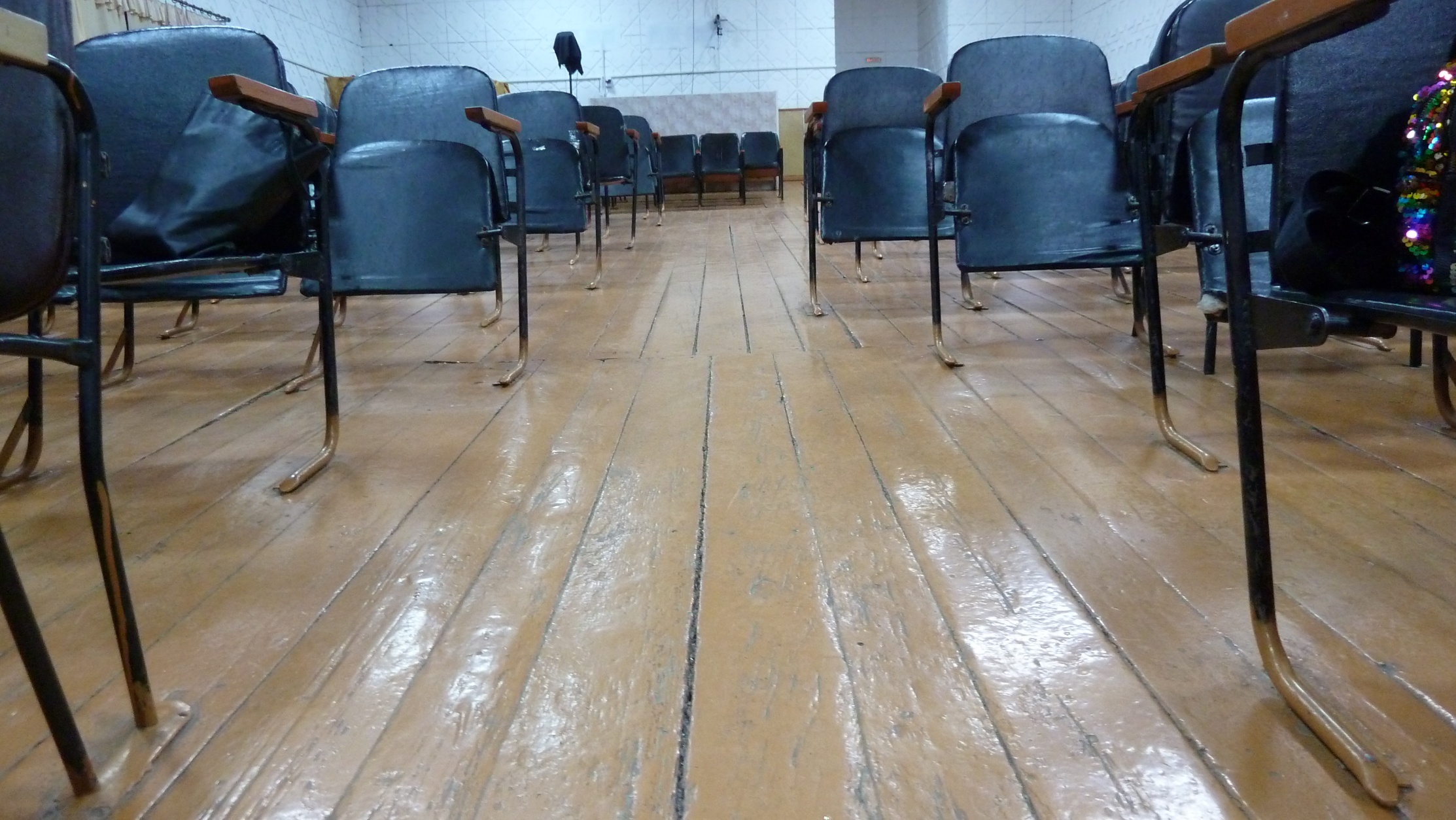 